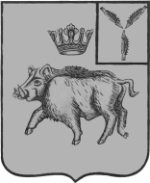 СОВЕТ БАРНУКОВСКОГО МУНИЦИПАЛЬНОГО ОБРАЗОВАНИЯБАЛТАЙСКОГО МУНИЦИПАЛЬНОГО РАЙОНАСАРАТОВСКОЙ ОБЛАСТИСемнадцатое заседание Совета                                       пятого созыва                                                       РЕШЕНИЕ     от 24.05.2024  № 54            с.БарнуковкаО внесении изменений в решениеСовета Барнуковского муниципальногообразования от 22.12.2023 № 32« О бюджете Барнуковского муниципального образования на 2024 год»	В соответствии с Бюджетным кодексом Российской Федерации, Положением о бюджетном процессе в Барнуковском муниципальном образовании, руководствуясь статьей 21 Устава Барнуковского муниципального образования Балтайского района Саратовской области, Совет Барнуковского муниципального образования Балтайского муниципального района Саратовской области РЕШИЛ:1. Внести в решение Совета Барнуковского муниципального образования от 22.12.2023 № 32 «О бюджете Барнуковского муниципального образования на 2024 год» с изменениями (от 24.01.2024 № 34; от 26.02.2024 №41; от 28.03.2024 № 44)  следующие изменения:1.1. Пункт 1 изложить в следующей редакции:- общий объем доходов в сумме 13 294 828,92 рублей;- общий объем расходов в сумме 13 837 619,07 рублей;- объем дефицита бюджета в сумме 542 790,15 рублей.1.2. Пункт 8 изложить в следующей редакции:«Утвердить на 2024 год межбюджетные трансферты в объеме 4 947 028,92 рублей, предоставляемые из местного бюджета Балтайского муниципального района Саратовской области бюджету Барнуковского муниципального образования Балтайского муниципального района Саратовской области в следующей форме»: - дотации бюджетам сельских поселений на выравнивание бюджетной обеспеченности из местного бюджета муниципального района за счет субвенции из областного бюджета в размере 68 385,00 рублей;- межбюджетные трансферты передаваемые бюджетам сельских поселений из бюджета муниципального района на осуществлений части полномочий по решению вопросов местного значения в соответствии с заключенными соглашениями (по пожарной безопасности) в размере 990 000,00 рублей,предоставляемые из областного бюджета в бюджет Барнуковского муниципального образования Балтайского муниципального района Саратовской области в следующей форме:- субсидии бюджетам сельских поселений на осуществление дорожной деятельности в отношении автомобильных дорог общего пользования местного значения в границах населенных пунктов сельских поселений в размере 3 267 000,00 рублей;- субвенции бюджетам сельских поселений на осуществление первичного воинского учета органами местного самоуправления поселений, муниципальных и городских округов в сумме 138 800,00 рублей.          -субсидии бюджетам сельских поселений области на реализацию инициативных проектов в сумме 482 843,92 рублей.         1.3. Приложения № 1,2,3,4 к решению изложить в новой редакции согласно приложениям № 1-4.         2. Настоящее решение вступает в силу со дня его обнародования.         3.Контроль за исполнением настоящего решения возложить на постоянную комиссию Совета депутатов по бюджетной политике и налогам.Глава Барнуковского муниципального образования                                                 Д.А.Гущин                                                                                     Приложение №1                                                   к решению Совета                                                                          Барнуковского муниципального                                                              образования Балтайского                                                             муниципального района                                                         Саратовской области                                                              от 24.05.2024 г № 54Распределение доходов в бюджет Барнуковского муниципального образования Балтайского муниципального района Саратовской областина 2024 год                                                                                                                    (руб.)                                                                 Приложение №2                                                                               к решению Совета   Барнуковского муниципального                                                                   образования Балтайского                                                                  муниципального района                                                             Саратовской области                                                            от 24.05.2024 № 54                                                                       Приложение № 4к решению Совета Барнуковского муниципального образования Балтайского муниципального района Саратовской областиот 24.05.2024 № 54Распределение бюджетных ассигнований по целевым статьям (муниципальным программам поселения и непрограммным направлениям деятельности), группам и подгруппам видов расходов классификации расходов бюджета Барнуковского муниципального образования Балтайского муниципального района Саратовской области на 2024 годКод бюджетной классификации РФНаименование доходовСумма123НАЛОГОВЫЕ ДОХОДЫ5 245 800,001 01 02010 01 1000 110Налог на доходы физических лиц429 400,001 03 02000 01 0000 110Акцизы по подакцизным товарам (продукции), производимым на территории Российской Федерации2 231 100,001 05 03010 01 1000 110Единый сельскохозяйственный налог731 400,00Налоги на имущество1 848 900,001 06 01030 10 1000 110Налог на имущество физических лиц379 000,001 06 06000 10 0000 110Земельный налог1 469 900,001 08 04020 01 1000 110Государственная пошлина5 000,00НЕНАЛОГОВЫЕ ДОХОДЫ3 102 000,001 11 05035 10 0000 120Доходы от сдачи в аренду имущества, находящегося в оперативном управлении органов управления сельских поселений и созданных ими учреждений (за исключением имущества муниципальных бюджетных и автономных учреждений)32 000,00114 02053 10 0000 410Доходы от реализации иного имущества, находящегося в собственности сельских поселений (за исключением имущества муниципальных бюджетных и автономных учреждений, а также имущества муниципальных унитарных предприятий, в том числе казенных), в части реализации основных средств по указанному имуществу3 027 000,00117 15030 10 2000 150Инициативные платежи, зачисляемые в бюджеты сельских поселений (инициативные платежи граждан)43 000,00НАЛОГОВЫЕ И НЕНАЛОГОВЫЕ ДОХОДЫ8 347 800,002 00 00000 00 0000 000БЕЗВОЗМЕЗДНЫЕ ПОСТУПЛЕНИЯ4 947 028,922 02 16001 10 0003 150Дотации бюджетам сельских поселений на выравнивание бюджетной обеспеченности за счет субвенции из областного бюджета68 385,002 02 40014 10 0009 150Межбюджетные трансферты, передаваемые бюджетам сельских поселений из бюджета муниципального района на осуществление части полномочий по решению вопросов местного значения в соответствии с заключенными соглашениями (по пожарной безопасности)990 000,002 02 29999 10 0118 150Субсидии бюджетам сельских поселений области на осуществление дорожной деятельности в отношении автомобильных дорог общего пользования местного значения в границах населенных пунктов сельских поселений 3 267 000,00 2 02 29999  10 0073150Субсидии бюджетам сельских поселений области на реализацию инициативных проектов482 843,922 02 35118 10 0000 150Субвенции бюджетам сельских поселений на осуществление первичного воинского учета органами местного самоуправления поселений, муниципальных и городских округов138 800,00ВСЕГО ДОХОДОВ13 294 828,92Ведомственная структура расходов бюджета Барнуковского муниципального образования Балтайского муниципального района Саратовской области на 2024 годВедомственная структура расходов бюджета Барнуковского муниципального образования Балтайского муниципального района Саратовской области на 2024 годВедомственная структура расходов бюджета Барнуковского муниципального образования Балтайского муниципального района Саратовской области на 2024 годВедомственная структура расходов бюджета Барнуковского муниципального образования Балтайского муниципального района Саратовской области на 2024 годВедомственная структура расходов бюджета Барнуковского муниципального образования Балтайского муниципального района Саратовской области на 2024 годВедомственная структура расходов бюджета Барнуковского муниципального образования Балтайского муниципального района Саратовской области на 2024 годВедомственная структура расходов бюджета Барнуковского муниципального образования Балтайского муниципального района Саратовской области на 2024 годВедомственная структура расходов бюджета Барнуковского муниципального образования Балтайского муниципального района Саратовской области на 2024 годВедомственная структура расходов бюджета Барнуковского муниципального образования Балтайского муниципального района Саратовской области на 2024 годНаименованиеКодРазделПодраз-делЦелевая статьяЦелевая статьяВид расходовСумма, руб.Сумма, руб.Администрация Барнуковского муниципального образования47113 837 619,0713 837 619,07Общегосударственные вопросы471014 764 844,404 764 844,40Функционирование высшего должностного лица субъекта Российской Федерации и муниципального образования47101021 362 519,861 362 519,86Выполнение функций органами местного самоуправления4710102810000000081000000001 362 519,861 362 519,86Глава муниципального образования4710102811000000081100000001 362 519,861 362 519,86Расходы на содержание главы муниципального образования4710102811000200281100020021 362 519,861 362 519,86Расходы на выплаты персоналу в целях обеспечения выполнения функций государственными (муниципальными) органами, казенными учреждениями, органами управления государственными внебюджетными фондами4710102811000200281100020021001 362 519,861 362 519,86Расходы на выплату персоналу государственных (муниципальных) органов4710102811000200281100020021201 362 519,861 362 519,86Функционирование Правительства РФ, высших исполнительных органов государственной власти субъектов РФ, местных администраций47101042 930 589,232 930 589,23Выполнение функций органами местного самоуправления4710104810000000081000000002 930 589,232 930 589,23Обеспечение деятельности органов местного самоуправления4710104811000000081100000002 930 589,232 930 589,23Расходы на обеспечение функций центрального аппарата4710104811000210181100021012 908 089,232 908 089,23Расходы на выплаты персоналу в целях обеспечения выполнения функций государственными (муниципальными) органами, казенными учреждениями, органами управления государственными внебюджетными фондами4710104811000210181100021011001 884 089,231 884 089,23Расходы на выплату персоналу государственных (муниципальных) органов4710104811000210181100021011201 884 089,231 884 089,23Закупка товаров, работ и услуг для государственных (муниципальных) нужд4710104811000210181100021012001 016 000,001 016 000,00Иные закупки товаров, работ и услуг для обеспечения государственных (муниципальных) нужд4710104811000210181100021012401 016 000,001 016 000,00Иные бюджетные ассигнования4710104811000210181100021018008 000,008 000,00Уплата налогов, сборов и иных платежей4710104811000210181100021018508 000,008 000,00Уплата земельного налога, налога на имущество организаций и транспортного налога органами местного самоуправления47101048110002306811000230622 500,0022 500,00Иные бюджетные ассигнования47101048110002306811000230680022 500,0022 500,00Уплата налогов, сборов, и иных платежей47101048110002306811000230685022 500,0022 500,00Обеспечение деятельности финансовых, налоговых и таможенных органов финансового (финансово-бюджетного) надзора4710106190 990,00190 990,00Расходы на обеспечение функций центрального аппарата471010681100021018110002101144 280,00144 280,00Межбюджетные трансферты471010681100021018110002101500144 280,00144 280,00Иные межбюджетные трансферты 471010681100021018110002101540144 280,00144 280,00Расходы на обеспечение деятельности руководителя контрольно-счетной комиссии47101068110002201811000220146 710,0046 710,00Межбюджетные трансферты47101068110002201811000220150046 710,0046 710,00Иные межбюджетные трансферты 47101068110002201811000220154046 710,0046 710,00Резервные фонды471011110 000,0010 000,00Расходы по исполнению отдельных обязательств47101118900000000890000000010 000,0010 000,00Средства резервных фондов 47101118940000000894000000010 000,0010 000,00Средства резервного фонда47101118940004000894000400010 000,0010 000,00Иные бюджетные ассигнования47101118940004000894000400080010 000,0010 000,00Резервные средства47101118940004000894000400087010 000,0010 000,00Другие общегосударственные вопросы4710113270 745,31270 745,31Муниципальная программа «Развитие местного самоуправления в Барнуковском муниципальном образовании на 2024 год»471011371000003007100000300270 745,31270 745,31Закупка товаров, работ и услуг для государственных (муниципальных) нужд471011371000003007100000300200234 745,31234 745,31Иные закупки товаров, работ и услуг для обеспечения государственных (муниципальных) нужд471011371000003007100000300240234 745,31234 745,31Иные бюджетные ассигнования47101137100000300710000030080036 000,0036 000,00Уплата налогов, сборов и иных платежей47101137100000300710000030085036 000,0036 000,00Национальная оборона47102138 800,00138 800,00Мобилизационная и вневойсковая подготовка4710203138 800,00138 800,00Осуществление переданных полномочий Российской Федерации 471020390000000009000000000138 800,00138 800,00Осуществление переданных полномочий Российской Федерации за счет субвенций из Федерального бюджета471020390200000009020000000138 800,00138 800,00Осуществление первичного воинского учета на территориях, где отсутствуют военные комиссариаты471020390200511809020051180138 800,00138 800,00Расходы на выплаты персоналу в целях обеспечения выполнения функций государственными (муниципальными) органами, казенными учреждениями, органами управления государственными внебюджетными фондами471020390200511809020051180100138 800,00138 800,00Расходы на выплату персоналу государственных (муниципальных органов) 471020390200511809020051180120138 800,00138 800,00Национальная безопасность и правоохранительная деятельность471031 260 000,001 260 000,00Защита населения и территории от последствий чрезвычайных ситуаций природного и техногенного характера, гражданская оборона 4710309990 000,00990 000,00Основное мероприятие «Участие в предупреждении и ликвидации последствий чрезвычайных ситуаций на территории муниципального образования471030970001000007000100000990 000,00990 000,00Реализация основного мероприятия471030970001V000070001V0000990 000,00990 000,00Расходы на выплаты персоналу в целях обеспечения выполнения функций государственными (муниципальными) органами, казенными учреждениями, органами управления государственными внебюджетными фондами471030970001V000070001V0000100990 000,00990 000,00Расходы на выплату персоналу казенных учреждений471030970001V000070001V0000110990 000,00990 000,00Обеспечение пожарной безопасности4710310270 000,00270 000,00Муниципальная программа "Пожарная безопасность Барнуковского муниципального образования на 2024 г."471031079000183007900018300270 000,00270 000,00Закупка товаров, работ и услуг для государственных (муниципальных) нужд471031079000183007900018300200270 000,00270 000,00Иные закупки товаров, работ и услуг для обеспечения государственных (муниципальных) нужд471031079000183007900018300240270 000,00270 000,00Национальная экономика471046 436 844,756 436 844,75Дорожное хозяйство (дорожные фонды)47104096 434 844,756 434 844,75Муниципальная программа «Ремонт, содержание автомобильных дорог в границах Барнуковского муниципального образования на 2024 год»4710409420000000042000000006 434 844,756 434 844,75Основное мероприятие «Содержание автомобильных дорог в границах Барнуковского муниципального образования на 2024 год»471040942001000004200100000800 000,00800 000,00Содержание автомобильных дорог общего пользования местного значения, за счет средств местного бюджета471040942001002004200100200800 000,00800 000,00Закупка товаров, работ и услуг для государственных (муниципальных) нужд471040942001002004200100200200800 000,00800 000,00Иные закупки товаров, работ и услуг для обеспечения государственных (муниципальных) нужд471040942001002004200100200240800 000,00800 000,00Основное мероприятие «Ремонт автомобильных дорог в границах Барнуковского муниципального образования на 2024 год»4710409420020000042002000005 634 844,755 634 844,75Ремонт автомобильных дорог в границах Барнуковского муниципального образования на 2024 год, за счет средств местного бюджета4710409420020020042002002002 367 844,752 367 844,75Закупка товаров, работ и услуг для государственных (муниципальных) нужд471 0409420020020042002002002002 367 844,752 367 844,75Иные закупки товаров, работ и услуг для обеспечения государственных (муниципальных) нужд4710409420020020042002002002402 367 844,752 367 844,75Осуществление дорожной деятельности в отношении автомобильных дорог общего пользования местного значения в границах населенных пунктов сельских поселений 4710409420027193D420027193D3 267 000,003 267 000,00Закупка товаров, работ и услуг для государственных (муниципальных) нужд4710409420027193D420027193D2003 267 000,003 267 000,00Иные закупки товаров, работ и услуг для обеспечения государственных (муниципальных) нужд4710409420027193D420027193D2403 267 000,003 267 000,00Муниципальная программа «Развитие малого и среднего предпринимательства в Барнуковском муниципальном образовании на 2024 г.»4710412790002830079000283002 000,002 000,00Закупка товаров, работ и услуг для государственных (муниципальных) нужд4710412790002830079000283002002 000,002 000,00Иные закупки товаров, работ и услуг для обеспечения государственных (муниципальных) нужд4710412790002830079000283002402 000,002 000,00Жилищно-коммунальное хозяйство471051 237 129,921 237 129,92Благоустройство47105031 237 129,921 237 129,92Инициативные проекты 471050339000000003900000000585 843,92585 843,92Инициативные проекты муниципальных образований471050339100000003910000000585 843,92585 843,92Реализация инициативных проектов за счет субсидий из областного бюджета (проект "Ремонт, очистка каптажных (накопительных) колодцев замена участка водопровода 300 метров в с. Старое Сарайкино Барнуковского муниципального образования Балтайского муниципального района Саратовской области")471050339100721013910072101482 843,92482 843,92Закупка товаров, работ и услуг для государственных (муниципальных) нужд471050339100721013910072101200482 843, 92482 843, 92Иные закупки товаров, работ и услуг для обеспечения государственных (муниципальных) нужд471050339100721013910072101240482 843,92482 843,92Реализация инициативных проектов за счет средств местного бюджета, за исключением инициативных платежей (проект "Ремонт, очистка каптажных (накопительных) колодцев замена участка водопровода 300 метров в с. Старое Сарайкино Барнуковского муниципального образования Балтайского муниципального района Саратовской области")471050339100S217139100S217160 000,0060 000,00Закупка товаров, работ и услуг для государственных (муниципальных) нужд471050339100S217139100S217120060 000,0060 000,00Иные закупки товаров, работ и услуг для обеспечения государственных (муниципальных) нужд471050339100S217139100S217124060 000,0060 000,00Реализация инициативных проектов за счет средств местного бюджета в части инициативных платежей граждан (проект "Ремонт, очистка каптажных (накопительных) колодцев замена участка водопровода 300 метров в с. Старое Сарайкино Барнуковского муниципального образования Балтайского муниципального района Саратовской области"471050339100S218139100S218143 000,0043 000,00Закупка товаров, работ и услуг для государственных (муниципальных) нужд471050339100S218139100S218120043 000,0043 000,00Иные закупки товаров, работ и услуг для обеспечения государственных (муниципальных) нужд471050339100S218139100S218124043 000,0043 000,00Муниципальная программа «Комплексное благоустройство территории Барнуковского муниципального образования на 2024 год»471050379000323007900032300621 286,00621 286,00Закупка товаров, работ и услуг для государственных (муниципальных) нужд471050379000323007900032300200621 286,00621 286,00Иные закупки товаров, работ и услуг для обеспечения государственных (муниципальных) нужд471050379000323007900032300240621 286,00621 286,00Муниципальная программа «Энергосбережение и повышение энергетической эффективности на территории Барнуковского муниципального образования до 2024 года» 47105037900038300790003830030 000,0030 000,00Закупка товаров, работ и услуг для государственных (муниципальных) нужд47105037900038300790003830020030 000,0030 000,00Иные закупки товаров, работ и услуг для обеспечения государственных (муниципальных) нужд47105037900038300790003830024030 000,0030 000,00                                                     Приложение №3                                                        к решению Совета                                                                               Барнуковского муниципального                                                                   образования Балтайского                                                                  муниципального района                                                             Саратовской области                                                           от 24.05.2024 № 54                                                     Приложение №3                                                        к решению Совета                                                                               Барнуковского муниципального                                                                   образования Балтайского                                                                  муниципального района                                                             Саратовской области                                                           от 24.05.2024 № 54                                                     Приложение №3                                                        к решению Совета                                                                               Барнуковского муниципального                                                                   образования Балтайского                                                                  муниципального района                                                             Саратовской области                                                           от 24.05.2024 № 54                                                     Приложение №3                                                        к решению Совета                                                                               Барнуковского муниципального                                                                   образования Балтайского                                                                  муниципального района                                                             Саратовской области                                                           от 24.05.2024 № 54                                                     Приложение №3                                                        к решению Совета                                                                               Барнуковского муниципального                                                                   образования Балтайского                                                                  муниципального района                                                             Саратовской области                                                           от 24.05.2024 № 54                                                     Приложение №3                                                        к решению Совета                                                                               Барнуковского муниципального                                                                   образования Балтайского                                                                  муниципального района                                                             Саратовской области                                                           от 24.05.2024 № 54                                                     Приложение №3                                                        к решению Совета                                                                               Барнуковского муниципального                                                                   образования Балтайского                                                                  муниципального района                                                             Саратовской области                                                           от 24.05.2024 № 54                                                     Приложение №3                                                        к решению Совета                                                                               Барнуковского муниципального                                                                   образования Балтайского                                                                  муниципального района                                                             Саратовской области                                                           от 24.05.2024 № 54                                                     Приложение №3                                                        к решению Совета                                                                               Барнуковского муниципального                                                                   образования Балтайского                                                                  муниципального района                                                             Саратовской области                                                           от 24.05.2024 № 54Распределение бюджетных ассигнованийРаспределение бюджетных ассигнованийРаспределение бюджетных ассигнованийРаспределение бюджетных ассигнованийРаспределение бюджетных ассигнованийРаспределение бюджетных ассигнованийРаспределение бюджетных ассигнованийРаспределение бюджетных ассигнованийРаспределение бюджетных ассигнованийпо разделам, подразделам, целевым статьям (муниципальным программам поселения и непрограммным направлениям деятельности), группам и подгруппам видов расходов классификации расходов бюджетапо разделам, подразделам, целевым статьям (муниципальным программам поселения и непрограммным направлениям деятельности), группам и подгруппам видов расходов классификации расходов бюджетапо разделам, подразделам, целевым статьям (муниципальным программам поселения и непрограммным направлениям деятельности), группам и подгруппам видов расходов классификации расходов бюджетапо разделам, подразделам, целевым статьям (муниципальным программам поселения и непрограммным направлениям деятельности), группам и подгруппам видов расходов классификации расходов бюджетапо разделам, подразделам, целевым статьям (муниципальным программам поселения и непрограммным направлениям деятельности), группам и подгруппам видов расходов классификации расходов бюджетапо разделам, подразделам, целевым статьям (муниципальным программам поселения и непрограммным направлениям деятельности), группам и подгруппам видов расходов классификации расходов бюджетапо разделам, подразделам, целевым статьям (муниципальным программам поселения и непрограммным направлениям деятельности), группам и подгруппам видов расходов классификации расходов бюджетапо разделам, подразделам, целевым статьям (муниципальным программам поселения и непрограммным направлениям деятельности), группам и подгруппам видов расходов классификации расходов бюджетапо разделам, подразделам, целевым статьям (муниципальным программам поселения и непрограммным направлениям деятельности), группам и подгруппам видов расходов классификации расходов бюджетаБарнуковского муниципального образования Балтайского муниципального района Саратовской областиБарнуковского муниципального образования Балтайского муниципального района Саратовской областиБарнуковского муниципального образования Балтайского муниципального района Саратовской областиБарнуковского муниципального образования Балтайского муниципального района Саратовской областиБарнуковского муниципального образования Балтайского муниципального района Саратовской областиБарнуковского муниципального образования Балтайского муниципального района Саратовской областиБарнуковского муниципального образования Балтайского муниципального района Саратовской областиБарнуковского муниципального образования Балтайского муниципального района Саратовской областиБарнуковского муниципального образования Балтайского муниципального района Саратовской областина 2024 годна 2024 годна 2024 годна 2024 годна 2024 годна 2024 годна 2024 годна 2024 годна 2024 годНаименованиеРазделПодразделЦелевая статьяЦелевая статьяВид расходовВид расходовСумма руб.12344556Общегосударственные вопросы014 764 844,40Функционирование высшего должностного лица субъекта Российской Федерации и муниципального образования01021 362 519,86Выполнение функций органами местного самоуправления0102810000000081000000001 362 519,86Глава муниципального образования0102811000000081100000001 362 519,86Расходы на содержание главы муниципального образования0102811000200281100020021 362 519,86Расходы на выплаты персоналу в целях обеспечения выполнения функций государственными (муниципальными) органами, казенными учреждениями, органами управления государственными внебюджетными фондами0102811000200281100020021001001 362 519,86Расходы на выплату персоналу государственных (муниципальных) органов0102811000200281100020021201201 362 519,86Функционирование Правительства РФ, высших исполнительных органов государственной власти субъектов РФ, местных администраций01042 930 589,23Выполнение функций органами местного самоуправления0104810000000081000000002 930 589,23Обеспечение деятельности органов местного самоуправления0104811000000081100000002 930 589,23Расходы на обеспечение функций центрального аппарата0104811000210181100021012 908 089,23Расходы на выплаты персоналу в целях обеспечения выполнения функций государственными (муниципальными) органами, казенными учреждениями, органами управления государственными внебюджетными фондами0104811000210181100021011001001 884 089,23Расходы на выплату персоналу государственных (муниципальных) органов010481100021018110002101 120 1201 884 089,23Закупка товаров, работ и услуг для государственных (муниципальных) нужд0104811000210181100021012002001 016 000,00Иные закупки товаров, работ и услуг для обеспечения государственных (муниципальных) нужд0104811000210181100021012402401 016 000,00Иные бюджетные ассигнования0104811000210181100021018008008 000,00Уплата налогов, сборов и иных платежей0104811000210181100021018508508 000,00Уплата земельного налога, налога на имущество организаций и транспортного налога органами местного самоуправления01048110002306811000230622 500,00Иные бюджетные ассигнования01048110002306811000230680080022 500,00Уплата налогов, сборов, и иных платежей01048110002306811000230685085022 500,00Обеспечение деятельности финансовых, налоговых и таможенных органов финансового (финансово-бюджетного) надзора0106190 990,00Расходы на обеспечение функций центрального аппарата010681100021018110002101144 280,00Межбюджетные трансферты010681100021018110002101500500144 280,00Иные межбюджетные трансферты 010681100021018110002101540540144 280,00Расходы на обеспечение деятельности руководителя контрольно-счетной комиссии01068110002201811000220146 710,00Межбюджетные трансферты01068110002201811000220150050046 710,00Иные межбюджетные трансферты 01068110002201811000220154054046 710,00Резервные фонды011110 000,00Расходы по исполнению отдельных обязательств01118900000000890000000010 000,00Средства резервных фондов 01118940000000894000000010 000,00Средства резервного фонда01118940004000894000400010 000,00Иные бюджетные ассигнования01118940004000894000400080080010 000,00Резервные средства01118940004000894000400087087010 000,00Другие общегосударственные вопросы0113270 745,31Муниципальная программа «Развитие местного самоуправления в Барнуковском муниципальном образовании на 2024 год»011371000003007100000300270 745,31Закупка товаров, работ и услуг для государственных (муниципальных) нужд011371000003007100000300200200234 745,31Иные закупки товаров, работ и услуг для обеспечения государственных (муниципальных) нужд011371000003007100000300240240234 745,31Иные бюджетные ассигнования01137100000300710000030080080036 000,00Уплата налогов, сборов и иных платежей01137100000300710000030085085036 000,00Национальная оборона0203138 800,00Мобилизационная и вневойсковая подготовка0203138 800,00Осуществление переданных полномочий Российской Федерации 0203900000000900000000138 800,00Осуществление переданных полномочий Российской Федерации за счет субвенций из Федерального бюджета0203902000000902000000138 800,00Осуществление первичного воинского учета на территориях, где отсутствуют военные комиссариаты020390200511809020051180138 800,00Расходы на выплаты персоналу в целях обеспечения выполнения функций государственными (муниципальными) органами, казенными учреждениями, органами управления государственными внебюджетными фондами020390200511809020051180100100138 800,00Расходы на выплату персоналу государственных (муниципальных органов)020390200511809020051180120120138 800,00Национальная безопасность и правоохранительная деятельность031 260 000,00Защита населения и территории от последствий чрезвычайных ситуаций природного и техногенного характера, гражданская оборона 0309990 000,00Основное мероприятие «Участие в предупреждении и ликвидации последствий чрезвычайных ситуаций на территории муниципального образования030970001000007000100000990 000,00Реализация основного мероприятия030970001V000070001V0000990 000,00Расходы на выплаты персоналу в целях обеспечения выполнения функций государственными (муниципальными) органами, казенными учреждениями, органами управления государственными внебюджетными фондами030970001V000070001V0000100100990 000,00Расходы на выплату персоналу казенных учреждений030970001V000070001V0000110110990 000,00Обеспечение пожарной безопасности0310270 000,00Муниципальная программа "Пожарная безопасность Барнуковского муниципального образования на 2024 г."031079000183007900018300270 000,00Закупка товаров, работ и услуг для государственных (муниципальных) нужд031079000183007900018300200200270 000,00Иные закупки товаров, работ и услуг для обеспечения государственных (муниципальных) нужд031079000183007900018300240240270 000,00Национальная экономика046 436 844,75Дорожное хозяйство (дорожные фонды)04096 434 844,75Муниципальная программа «Ремонт, содержание автомобильных дорог в границах Барнуковского муниципального образования на 2024 год»04094200000004200000006 434 844,75Основное мероприятие «Содержание автомобильных дорог в границах Барнуковского муниципального образования на 2024 год»040942001000004200100000800 000,00Содержание автомобильных дорог общего пользования местного значения, за счет средств местного бюджета040942001002004200100200800 000,00Закупка товаров, работ и услуг для государственных (муниципальных) нужд040942001002004200100200200200800 000,00Иные закупки товаров, работ и услуг для обеспечения государственных (муниципальных) нужд040942001002004200100200240240800 000,00Основное мероприятие «Ремонт автомобильных дорог в границах Барнуковского муниципального образования на 2024 год»0409420020000042002000005 634 844,75Ремонт автомобильных дорог в границах Барнуковского муниципального образования на 2024 год, за счет средств местного бюджета0409420020020042002002002 367 844,75Закупка товаров, работ и услуг для государственных (муниципальных) нужд0409420020020042002002002002002 367 844,75Иные закупки товаров, работ и услуг для обеспечения государственных (муниципальных) нужд0409420020020042002002002402402 367 844,75Осуществление дорожной деятельности в отношении автомобильных дорог общего пользования местного значения в границах населенных пунктов сельских поселений 0409420027193D420027193D3 267 000,00Закупка товаров, работ и услуг для государственных (муниципальных) нужд0409420027193D420027193D2002003 267 000,00Иные закупки товаров, работ и услуг для обеспечения государственных (муниципальных) нужд0409420027193D420027193D2402403 267 000,00Муниципальная программа «Развитие малого и среднего предпринимательства в Барнуковском муниципальном образовании на 2024 г.»0412790002830079000283002 000,00Закупка товаров, работ и услуг для государственных (муниципальных) нужд0412790002830079000283002002002 000,00Иные закупки товаров, работ и услуг для обеспечения государственных (муниципальных) нужд0412790002830079000283002402402 000,00Жилищно-коммунальное хозяйство051 237 129,92Благоустройство05031 237 129,92Инициативные проекты050339000000003900000000585 843,92Инициативные проекты муниципальных образований050339100000003910000000585 843,92Реализация инициативных проектов за счет субсидий из областного бюджета (проект "Ремонт, очистка каптажных (накопительных) колодцев замена участка водопровода 300 метров в с. Старое Сарайкино Барнуковского муниципального образования Балтайского муниципального района Саратовской области")050339100721013910072101482 843,92Закупка товаров, работ и услуг для государственных (муниципальных) нужд050339100721013910072101200200482 843,92Иные закупки товаров, работ и услуг для обеспечения государственных (муниципальных) нужд050339100721013910072101240240482 843,92Реализация инициативных проектов за счет средств местного бюджета за исключением инициативных платежей (проект "Ремонт, очистка каптажных (накопительных) колодцев замена участка водопровода 300 метров в с. Старое Сарайкино Барнуковского муниципального образования Балтайского муниципального района Саратовской области")050339100S217139100S217160 000,00Закупка товаров, работ и услуг для государственных (муниципальных) нужд050339100S217139100S217120020060 000,00Иные закупки товаров, работ и услуг для обеспечения государственных (муниципальных) нужд050339100S217139100S217124024060 000,00Реализация инициативных проектов за счет средств местного бюджета в части инициативных платежей граждан (проект "Ремонт, очистка каптажных (накопительных) колодцев замена участка водопровода 300 метров в с. Старое Сарайкино Барнуковского муниципального образования Балтайского муниципального района Саратовской области") 050339100S218139100S218143 000,00Закупка товаров, работ и услуг для государственных (муниципальных) нужд050339100S218139100S218120020043 000,00Иные закупки товаров, работ и услуг для обеспечения государственных (муниципальных) нужд050339100S218139100S218124024043 000,00Муниципальная программа «Комплексное благоустройство территории Барнуковского муниципального образования на 2024 год»050379000323007900032300621 286,00Закупка товаров, работ и услуг для государственных (муниципальных) нужд050379000323007900032300200200621 286,00Иные закупки товаров, работ и услуг для обеспечения государственных (муниципальных) нужд050379000323007900032300240240621 286,00Муниципальная программа «Энергосбережение и повышение энергетической эффективности на территории Барнуковского муниципального образования до 2024 года» 05037900038300790003830030 000,00Закупка товаров, работ и услуг для государственных (муниципальных) нужд05037900038300790003830020020030 000,00Иные закупки товаров, работ и услуг для обеспечения государственных (муниципальных) нужд05037900038300790003830024024030 000,00ВСЕГО:ВСЕГО:ВСЕГО:ВСЕГО:ВСЕГО:ВСЕГО:ВСЕГО:13 837 619,07НаименованиеЦелевая статьяВид расходовСумма, руб.1234Муниципальная программа «Развитие местного самоуправления в Барнуковском муниципальном образовании на 2024 год»7100000300270 745,31Закупка товаров, работ и услуг для государственных (муниципальных)нужд7100000300200234 745,31Иные закупки товаров, работ и услуг для обеспечения государственных (муниципальных) нужд7100000300240234 745,31Иные бюджетные ассигнования710000030080036 000,0Уплата налогов, сборов и иных платежей710000030085036 000,00Муниципальная программа "Пожарная безопасность Барнуковского муниципального образования на 2024 г."7900018300270 000,00Закупка товаров, работ и услуг для государственных (муниципальных) нужд7900018300200270 000,00Иные закупки товаров, работ и услуг для обеспечения государственных (муниципальных)нужд7900018300240270 000,00Муниципальная программа «Развитие малого и среднего предпринимательства в Барнуковском муниципальном образовании на 2024 г.»79000283002 000,00Закупка товаров, работ и услуг для государственных (муниципальных) нужд79000283002002 000,00Иные закупки товаров, работ и услуг для обеспечения государственных (муниципальных) нужд79000283002402 000,00Муниципальная программа «Комплексное благоустройство территории Барнуковского муниципального образования на 2024год»7900032300621 286,00Закупка товаров, работ и услуг для государственных (муниципальных) нужд7900032300200621 286,00Иные закупки товаров, работ и услуг для обеспечения государственных (муниципальных) нужд7900032300240621 286,00Муниципальная программа «Энергосбережение и повышение энергетической эффективности на территории Барнуковского муниципального образования до 2024 года»790003830030 000,00Закупка товаров, работ и услуг для государственных (муниципальных) нужд790003830020030 000,00Иные закупки товаров, работ и услуг для обеспечения государственных (муниципальных) нужд790003830024030 000,00Муниципальная программа «Капитальный ремонт и ремонт автомобильных дорог на 2024 год»42000000006 434 844,75Основное мероприятие «Содержание автомобильных дорог в границах Барнуковского муниципального образования на 2024 год»4200100000800 000,00Содержание автомобильных дорог общего пользования местного значения, за счет средств местного бюджета4200100200800 000,00Закупка товаров, работ и услуг для государственных (муниципальных) нужд4200100200200800 000,00Иные закупки товаров, работ и услуг для обеспечения государственных (муниципальных) нужд4200100200240800 000,00Основное мероприятие «Ремонт автомобильных дорог в границах Барнуковского муниципального образования на 2024 год»4200200000 5 634 844,75Ремонт автомобильных дорог в границах Барнуковского муниципального образования на 2024 год, за счет средств местного бюджета42002002002 367 844,75Закупка товаров, работ и услуг для государственных (муниципальных) нужд42002002002002 367 844,75Иные закупки товаров, работ и услуг для обеспечения государственных (муниципальных) нужд42002002002402 367 844,75Осуществление дорожной деятельности в отношении автомобильных дорог общего пользования местного значения в границах населенных пунктов сельских поселений 420027193D3 267 000,00Закупка товаров, работ и услуг для государственных (муниципальных) нужд420027193D2003 267 000,00Иные закупки товаров, работ и услуг для обеспечения государственных (муниципальных) нужд420027193D2403 267 000,00ВСЕГО7 628 876,06